Администрация Усть-Ницинского сельского поселения   Слободо-Туринского муниципального района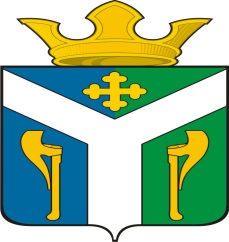 к отчету об исполнении бюджета Усть-Ницинского сельского поселения                              на 01.10.2021Общая характеристика доходов и расходовтыс. руб.Доходы бюджета Усть-Ницинского сельского поселенияОбъемы поступления доходов на 01.10.2021 года    в сравнении с аналогичным периодом 2020 года(в тыс. рублей)Расходы бюджета Усть-Ницинского сельского поселенияАнализ исполнения за 9 месяцев 2021 год в сравнении                           с аналогичным периодом 2020 года Структура исполнения расходов за 9 месяцев 2020 годНаибольший удельный вес в общем объеме расходов  бюджета Усть-Ницинского сельского поселения занимают: культура – 44,39%, общегосударственные вопросы – 19,23%, жилищно-коммунальное хозяйство – 15,76 %, национальная экономика 15,63%. Структура исполнения расходов за 9 месяцев 2021 годНаибольший удельный вес в общем объеме расходов  бюджета Усть-Ницинского сельского поселения занимают: культура – 36,11%, национальная безопасность и правоохранительная деятельность – 26,60 %, общегосударственные вопросы – 15,63 %, национальная экономика 10,60 %.Муниципальный долг Усть-Ницинского сельского поселения показателиза 9 месяцев             2020 годпроцент выполненияза 9 месяцев 2021годпроцент выполненияДоходы4447169,46004577,58Расходы4021562,85678973,15Дефицит (-) / Профицит (+)+4256+3256наименование2021 год2021 год2021 год2020 годтемпы роста (снижения) к 2020годунаименованиепланфактпроцент исполненияфакттемпы роста (снижения) к 2020годуВсего, в том числе:774036004577,5844471135,02налоговые и неналоговые доходы11586840172,527445112,84налог на доходы физических лиц37423462,6624396,30Акцизы на нефтепродукты7984652981,785700114,54налог, взимаемый с налогоплательщиков, применяющих упрощенную систему налогообложения---288-налог на имущество физических лиц61211719,0522651,77земельный налог212675735,62734103,13неналоговые доходы49038277,96254150,39прочее возмещение ущерба, причиненного муниципальному имуществу сельского поселения-382---безвозмездные поступления658175164478,4737026139,48дотации6695502275,014005125,39субвенции30722773,85194117,01межбюджетные трансферты, передаваемые бюджетам сельских поселений3392223565,89333067,12прочие межбюджетные трансферты546734416080,7729443149,98прочие субсидии75000--